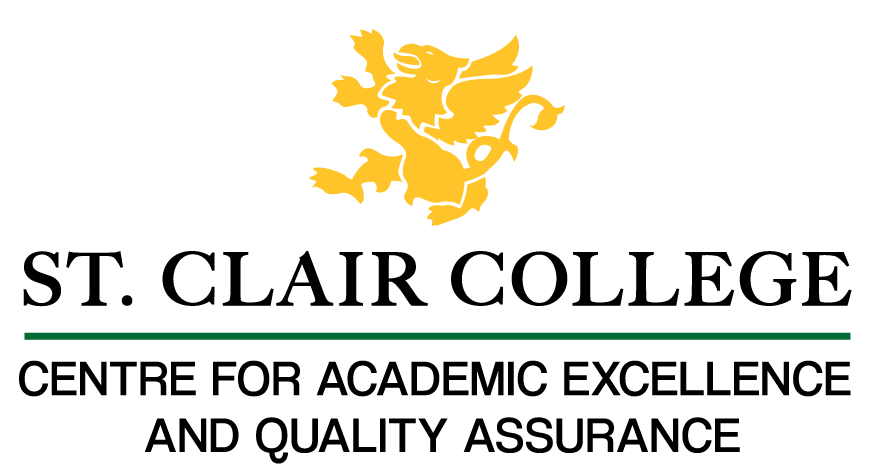 Faculty Tech Tips SheetAccessible Tests for Students with AccommodationsHave you ever wondered why Student Services requests that you email your tests for students who have an accommodation plan to their secure email two (2) business days in advance? Part of the reason is that, for many students, your test needs to be converted for use with assistive technology - individually and, often, by hand. This can take considerable time, especially if the staff are working from a hard copy or worse, a scanned copy of a hard copy. You can save your colleagues hours of work if you use these tips:Send your test as an original electronic file, a MS Word document is best.Lay out your test to read from top to bottom and left to right.Ensure at least a .75-inch margin on all sides.Use MS Word styles to indicate headings and sections.For multiple-choice questions, use punctuation at the end of the stem (question) and each list item (option) and after each letter.Do not use images of charts, tables, or other written material. Text and numbers in an image cannot be read by a screen reader.Multiple-choice question considerations:Let us look at an example of a multiple-choice question:The capital of Canada is:A. Ontario.B. Toronto.C. Windsor.D. Ottawa.A question laid out in this manner would read like so: The capital of Canada is (pause) A (pause) Ontario (pause) B (pause) Toronto (pause) C (pause) Windsor (pause) D (pause) Ottawa (pause).Without the punctuation, the question would read: The capital of Canada is a Ontario b Toronto c Windsor d Ottawa.Question Format:The most troublesome format for a multiple-choice test is:The capital of Canada is:A. Ontario                     C. WindsorB. Toronto                    D. OttawaBecause the screen reader moves from top to bottom and left to right, this format will read the items in this order: A - C - B - D. This is a popular layout in some of the Test Banks but is difficult to read. If you choose this format because you are concerned about the amount of paper you are using for printed tests, consider creating the test using the preferred layout format to send to Testing Services.Please consider how minor changes on your part will improve test taking for your students and test preparation for your colleagues.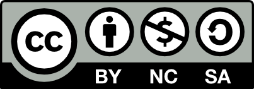 This work is licensed by St. Clair College under a Creative Commons Attribution-NonCommercial ShareALike 4.0 International License. Last edited: 2023-02-27